Aan: 		College van Burgemeester en Wethouders		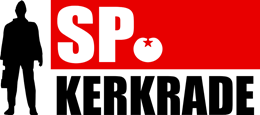 		Postbus 600		6460 AP KerkradeVan: 		SP Kerkrade		Kaardebol 26		6467HV KerkradeBetreft: 	Vragen artikel 38 inzake de gevolgen van de leeftijdsgrens voor jongeren in de jeugdzorg va in de gemeente Kerkrade.Antwoord: 	SchriftelijkDatum: 	12-05-2023Beste college,We hebben enkele vragen naar aanleiding van het artikel in de Limburger van 20-04-2023, ‘Na jaren jeugdzorg moet Alissa (26) het nu alleen zien te redden: ‘Je hebt iemand nodig die je uit de put trekt als het niet meer gaat’ https://www.limburger.nl/cnt/dmf20230420_94162945, 2 citaten:DakloosheidDe leeftijdsgrens bij jeugdzorg staat al jaren ter discussie. Moet je jongeren wel loslaten na hun achttiende? En, hoelang dan? Jaarlijks komen zo’n 3300 jongeren er alleen voor te staan omdat de zorg wegvalt zodra ze volwassen worden. Soms kunnen ze nog zorg krijgen tot hun 23e, maar dat is op vrijwillige basis.En dat levert stress en onzekerheid op. Soms met dakloosheid, (grote) schulden, drugsgebruik of criminele activiteiten tot gevolg. Begin dit jaar trok de stichting Het Vergeten Kind nog maar eens aan de bel: de zorg moet doorlopen totdat die klaar is, of in ieder geval moet het eenvoudig te verlengen zijn tot de jongeren 21 of 23 jaar oud zijn, vindt de organisatie.‘KeihardAlissa kent er genoeg: de jeugdzorgjongeren, die na hun achttiende verjaardag worden losgelaten en jaren later nog altijd in de ‘shit’ zitten. Die wonen in huizen waar de muren niet zijn gestuct en waar niets op de betonnen vloer ligt. Die nog altijd krijgen te horen ‘kom, je hebt jaren therapie gehad. Zet je eroverheen en maak er wat van’. „De maatschappij is keihard”, zegt ze.’Is voor wat betreft Kerkrade de problematiek als gevolg van de leeftijdsgrens die in het artikel wordt beschreven bekend?Hoeveel Kerkraadse jongeren die in de jeugdzorg zitten worden jaarlijks ‘losgelaten’ en moeten op eigen kracht verder?Hoe vaak wordt er beroep gedaan op een verlenging voor welke periode wordt dat gehonoreerd?Is bekend hoeveel Kerkraadse ‘jongvolwassenen’ na beëindiging van de jeugdzorg, al dan niet na een verlenging, in problematische situaties terecht komen? Welke problemen worden zoal geconstateerd?Welke middelen en door wie worden er ingezet om het ontstaan van onwenselijke situaties met verstrekkende langjarige gevolgen, voor in eerste instantie de jongeren zelf, maar ook voor hun sociale omveld en maatschappij, te voorkomen? En met welk resultaat?Bent u van mening dat er in Kerkrade voldoende wordt gedaan op het gebied van monitoring, preventie en begeleiding van de jongeren na bereiken van de leeftijdsgrens?Als niet, wat is daarvoor dan de reden en wat is er volgens u nodig om wel om voornoemde wel voldoende te kunnen doen?Alvast dank voor de beantwoording,Namens SP Kerkrade, Marianne Laumann, fractievoorzitter